   REGISTRATION AND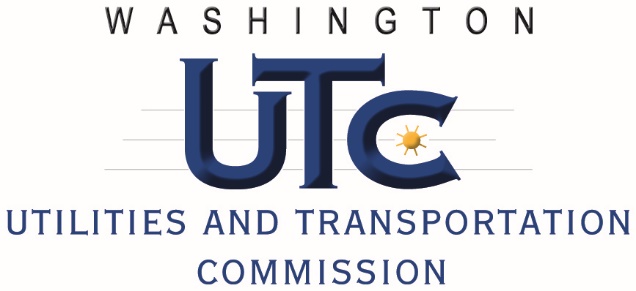 COMPETITIVE CLASSIFICATION OF TELECOMMUNICATIONSCOMPANIESThe UTC has a policy of providing equal access to its services. To request this document in alternate formats, please call 360-664-1133.Registering as a Telecommunications Company in Washington is as easy as 1-2-3:Complete this application formSubmit this form via the Records Center Web portal or e-mail to records@utc.wa.gov UTC will issue a registration certificate generally within 30 daysInclude the following: Current Balance Sheet		 Latest Annual Report, if anyApplicant does not maintain separate financial statements. Applicant’s financial information is consolidated in the financial statements of its ultimate parent company, Consolidated Communications, Inc. (“CCI”). A copy of CCI’s most recent balance sheet from its SEC Form 10-K is attached. In addition, attached is a letter from CCI guaranteeing Applicant’s operations.Regulatory Contact:Name:  Carrie Rice, Mailing Address:  PO Box 3248, 221 E. Hickory Street; Mankato, MN 56001Phone Number:  507-386-3667				Fax Number:  507-625-4551E-mail:  carrie.rice@consolidated.com Consumer Questions and/or Complaint Contact:Name:  Kari JuniTitle:   Director Customer Service    Phone Number:    507-386-3503   						Fax Number:       E-mail:    kari.juni@consolidated.com   Emergency Contact:Name: Jennifer SpaudeTitle: Senior Director Corporate Communications      Phone Number:    507-386-3765   						Fax Number:       E-mail:      jennifer.spaude@consolidated.com Telecommunication services provided (check all that apply) :	Local Exchange Service (including resale)			Data Services	Long Distance Service					Prepaid Calling Cards	Operator Services						VoIP	Other, please specify in box below:  				Wireless  Telephone 360-664-1160 / Fax 360-586-1150TTY 360-586-8203 or 1-800-416-5289Website: www. utc.wa.govCompetitive Classification YesApplicant is subject to effective competition and requests waiver of regulatory requirements outlined in 480-121-063(1).Telecommunications Company InformationCompany Name:  Consolidated Communications Enterprise Services, Inc.Company Name:  Consolidated Communications Enterprise Services, Inc.d/b/a:       d/b/a:       Company Mailing Address: PO Box 3248, 221 E Hickory STCompany Mailing Address: PO Box 3248, 221 E Hickory STCompany Mailing Address: PO Box 3248, 221 E Hickory STCompany Mailing Address: PO Box 3248, 221 E Hickory STCity/State/Zip:  Mankato, MN 56002-3248Web Site Address:  www.consolidated.comCity/State/Zip:  Mankato, MN 56002-3248Web Site Address:  www.consolidated.comCity/State/Zip:  Mankato, MN 56002-3248Web Site Address:  www.consolidated.comCity/State/Zip:  Mankato, MN 56002-3248Web Site Address:  www.consolidated.comUnified Business Identification Number (UBI):  602874626(If you do not know your UBI number or need to request one contact the Business Licensing Services at 360-664-1400 or 1-800-451-7985)Unified Business Identification Number (UBI):  602874626(If you do not know your UBI number or need to request one contact the Business Licensing Services at 360-664-1400 or 1-800-451-7985)Unified Business Identification Number (UBI):  602874626(If you do not know your UBI number or need to request one contact the Business Licensing Services at 360-664-1400 or 1-800-451-7985)Unified Business Identification Number (UBI):  602874626(If you do not know your UBI number or need to request one contact the Business Licensing Services at 360-664-1400 or 1-800-451-7985)Questions regarding this application should be directed to:Name: Anita YokielQuestions regarding this application should be directed to:Name: Anita YokielQuestions regarding this application should be directed to:Name: Anita YokielQuestions regarding this application should be directed to:Name: Anita YokielPhone Number: 507-386-3661Fax Number: 507-625-4551Fax Number: 507-625-4551E-mail: anita.yokiel@consolidated.com Mailing Address:  	Consolidated Communications			PO Box 3248, 221 E Hickory STMailing Address:  	Consolidated Communications			PO Box 3248, 221 E Hickory STMailing Address:  	Consolidated Communications			PO Box 3248, 221 E Hickory STMailing Address:  	Consolidated Communications			PO Box 3248, 221 E Hickory STCity/State/Zip: 	Mankato, MN 56002-3248City/State/Zip: 	Mankato, MN 56002-3248City/State/Zip: 	Mankato, MN 56002-3248City/State/Zip: 	Mankato, MN 56002-3248Registered Agent (A Washington Agent is required if the company is located outside ):Registered Agent (A Washington Agent is required if the company is located outside ):Registered Agent (A Washington Agent is required if the company is located outside ):Name:  National Corporate Research, LTD.Name:  National Corporate Research, LTD.Name:  National Corporate Research, LTD.Mailing Address: 1780 Barnes BLVD SW Mailing Address: 1780 Barnes BLVD SW Mailing Address: 1780 Barnes BLVD SW City/State/Zip: Tumwater, WA 98512-0410Phone Number:  Not available.City/State/Zip: Tumwater, WA 98512-0410Phone Number:  Not available.City/State/Zip: Tumwater, WA 98512-0410Phone Number:  Not available.Name, address and title of each officer or director (attach additional pages if needed) Name, address and title of each officer or director (attach additional pages if needed) Name, address and title of each officer or director (attach additional pages if needed) NameAddressTitleC. Robert Udell, Jr.350 South Loop 336 WestConroe, TX  77304Director, President, CEOSteven J. Shirar121 South 17th STMattoon, IL  61938Director, CIO, Corporate SecretarySteven L. Childers121 South 17th STMattoon, IL  61938Directory, CFO, Treasurer and Assistant SecretaryCarol Wirsbinski7700 France AVE S, Suite 175NEdina, MN  55435CSODavid Herrick200 Vernon STRoseville, CA  95678Vice President, ControllerBrian L. Carr121 South 17th STMattoon, IL  61938Vice PresidentMichael W. Smith121 South 17th STMattoon, IL  61938    CMO     Janice Hester     121 South 17th STMattoon, IL  61938    Senior Director of Tax   